Муниципальное бюджетное учреждение дополнительного образования«Детская школа искусств г. Шарыпово»662315, Красноярский край, г. Шарыпово, 3 мкр., д. 9т.8 (39153) 24-6-13;24-8-55; 25-2-14ПРИКАЗ11.06. 2020г.									№  11О приеме детей на обучение по дополнительным общеразвивающим общеобразовательным программамна 2020 - 2021 уч.год 	В соответствии с Правилами приема и порядка отбора детей в МБУДО «Детская школа искусств г.Шарыпово» в целях обучения по дополнительным общеразвивающим общеобразовательным программам  в области искусств, на основании заявления родителей, Протокола заседания приемной комиссии  МБУДО «Детская школа искусств г.Шарыпово» от 10.06.2020г., руководствуясь Уставом школыПРИКАЗЫВАЮ:Принять на обучение по дополнительным общеразвивающим общеобразовательным  программам в области искусств  на 2020 – 2021 учебный год следующих детей:На бюджетной основе:ДООП «Основы музыкального искусства» срок обучения 3 года:Еременко МиланаКочкина ВарвараМарахова ТаисияДООП «Основы хореографии» срок обучения 3 года:Бах ЭвелинаБелогорцева АринаГаврилова ЮлияГригорьева АленаЖукова ДарьяИванова АннаЛапеко МиланаМирошникова ЛюбовьМороз ДарьяРябчикова АнастасияСакиржанова ЕлизаветаСтавер АннаСтавер АринаУльянова МарияНа платной основе:ДООП «Раннее эстетическое развитие» срок обучения 1 год:Антипова ЮлияБугаева Виктория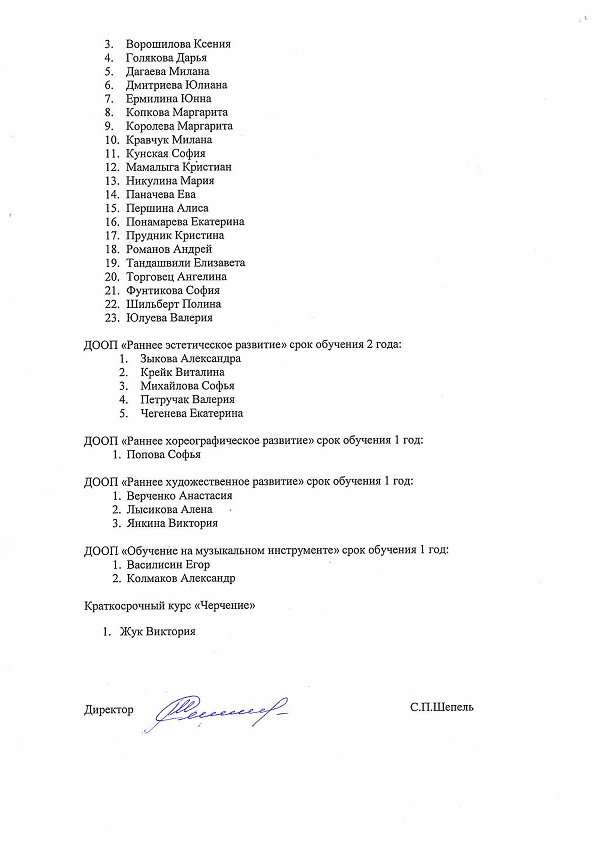 